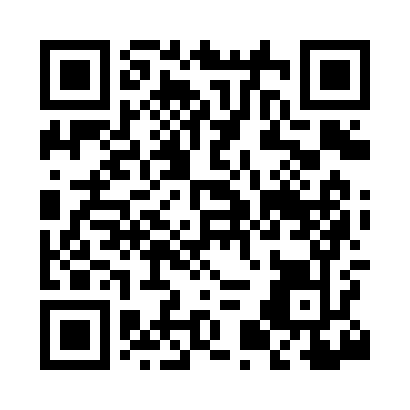 Prayer times for Derringer, Pennsylvania, USAMon 1 Jul 2024 - Wed 31 Jul 2024High Latitude Method: Angle Based RulePrayer Calculation Method: Islamic Society of North AmericaAsar Calculation Method: ShafiPrayer times provided by https://www.salahtimes.comDateDayFajrSunriseDhuhrAsrMaghribIsha1Mon3:575:371:095:098:4010:202Tue3:585:371:095:098:4010:203Wed3:595:381:095:098:4010:194Thu3:595:381:095:098:4010:195Fri4:005:391:095:098:3910:186Sat4:015:401:095:098:3910:187Sun4:025:401:105:108:3910:178Mon4:035:411:105:108:3810:169Tue4:045:421:105:108:3810:1610Wed4:055:421:105:108:3810:1511Thu4:065:431:105:108:3710:1412Fri4:075:441:105:108:3710:1313Sat4:085:441:105:108:3610:1214Sun4:095:451:115:108:3610:1115Mon4:105:461:115:098:3510:1016Tue4:115:471:115:098:3410:0917Wed4:135:481:115:098:3410:0818Thu4:145:491:115:098:3310:0719Fri4:155:491:115:098:3210:0620Sat4:165:501:115:098:3110:0521Sun4:185:511:115:098:3110:0422Mon4:195:521:115:098:3010:0323Tue4:205:531:115:088:2910:0124Wed4:215:541:115:088:2810:0025Thu4:235:551:115:088:279:5926Fri4:245:561:115:088:269:5827Sat4:255:571:115:078:259:5628Sun4:275:571:115:078:249:5529Mon4:285:581:115:078:239:5330Tue4:295:591:115:068:229:5231Wed4:316:001:115:068:219:50